АНКЕТАкерівника студентського науково-освітнього хабу E-LinguaScopeкафедра англійської філології та лінгводидактикифакультет іноземної та слов’янскої філологіїСумський державний педагогічний університетімені А.С. МакаренкаПрізвище, ім’я, по батькові: Багацька Олена ВікторівнаДата народження: 28.02.1977.Телефон, e-mail: +38 (066) 9379188; helen.bg770228@gmail.com.Освіта: вища, 1994-1999, Сумський державний педагогічний інститут імені А.С. Макаренка, спеціальність «Англійська і французька мови».Вчені ступені і звання: кандидат філологічних наук, спеціальність 10.02.04 –германські мови; дисертацію захищено 18.05.2007 р. у спеціалізованій вченій раді Д 26.054.02 Київського національного лінгвістичного університету Міністерства освіти і науки України; диплом ДК № 042849. Доцент кафедри англійської філології та лінгводидактики Сумського державного педагогічного університету імені А.С. Макаренка.Стаж педагогічної роботи у вищих навчальних закладах – 20 років, у тому числі в Сумському державному педагогічному університеті імені А. С. Макаренка – 20 років. Науково-педагогічний стаж навчання в аспірантурі Київського національного лінгвістичного університету – 3 роки. Загальний стаж – 23 роки.Публікації за останні 5 років:Навчальні посібники:1. НАВЧАЛЬНИЙ ПОСІБНИК З ГРИФОМ МОН УКРАЇНИ (Лист №14/18.2-1805 від 22.07.05)2. Bagats’ka O.V., Duka M.V. OUTLINE OF ENGLISH LITERATURE – Суми: ВТД «Університетська книга», 2006. – 443 с.3. НАВЧАЛЬНІ ПОСІБНИКИ РЕКОМЕНДОВАНІ ВЧЕНОЮ РАДОЮ СумДПУ імені А.С.МАКАРЕНКА4. Багацька О.В., Козлова В.В., Коваленко А.М. ЛІНГВІСТИЧНИЙ ДОВІДНИК5. НАУКОВОГО ДОСЛІДЖЕННЯ: ПРАКТИКУМ (АНГЛІЙСЬКОЮ МОВОЮ): Навчальний посібник для студентів, магістрантів та аспірантів (рекомендовано Вченою радою СумДПУ імені А.С. Макаренка, протокол №12 від 18 червня 2020 року). – Суми, СумДПУ імені А.С. Макаренка. 2020. – 255 с. – 15 др.арк.Публікації у періодичних наукових виданнях, що включені до переліку фахових видань України, до наукометричних баз, зокрема Scopus, Web of Science Core Collection:1. Козлова В.В., Багацька О.В. Функціонування мовних засобів вікової семантики в англомовному парентальному дискурсі / В.В. Козлова, О.В. Багацька // Актуальні проблеми романо-германської філології та прикладної лінгвістики: науковий журнал. – Чернівці. – Вип. 1(15) – 2018. – С.156-161.2. Багацька О.В., Козлова В.В. Часо-просторові трансформації в сучасних американських казках-перевертнях / О.В. Багацька, В.В. Козлова // Південний архів. Збірник наукових праць. Філологічні науки. – Херсон. – №72 – 2018. – С.10-14.3. Багацька О.В., Козлова В.В. Структурно-смислові трансформації в сучасних американських казках-перевертнях // Науковий вісник Дрогобицького державного педагогічного університету імені Івана Франка. Серія «Філологічні науки» Мовознавство. Дрогобич, 2018. №10. С.5-10. (Index Copernicus International)4. Козлова В.В., Багацька О.В.  Мовні реаліїї як засіб реалізації мовленнєвого впливу в американському президентському дискурсі // Наукові записки Національного університету. «Острозька академія: Серія «Філологія».  Острог: Вид-во НаУОА, 2019. Вип. 5(73), березень. С.134-137. (Index Copernicus International)5. Коваленко А.М., Багацька О.В. Лексико-семантичний простір етнокультурних антропономінацій сучасного англомовного молодіжного сленгу // Науковий вісник Дрогобицького державного педагогічного університету імені Івана Франка. Серія «Філологічні науки» Мовознавство. Дрогобич, 2019. №11. С.52-56. (Index Copernicus International)6. Багацька О.В., Козлова В.В. Negation to Denote the Concept Balance in the Modern American Short Stories // Південний Архів. Філологічні науки. Херсон. Херсонський державний університет. 2020. №83. С.28-32.7 Козлова В.В., Багацька О.В. Verbal Manifestation of Mother Discourse Personality in the English Parental Discourse // Науковий вісник міжнародного гуманітарного університету. Серія: Філологія. 2021. Одеса. Міжнародний гуманітарний університет. Вид-во «Гельветика». Вип.47.Том 1. С.112-116.8. Olena Bahatska, Victoria Kozlova, Andriy Kovalenko The nominative space of neologisms in contemporary English mass media. Актуальні питання гуманітарних наук: Мiжвузiвський збiрник наукових праць молодих вчених Дрогобицького державного педагогiчного унiверситету iменi Iвана Франка. Дрогобич: Видавничий дім «Гельветика», 2021. – Вип. 44. Том 1. 2021. С. 104-109.9. Fomenko, T., Bilotserkovets, M., Sbruieva, A., Kovalenko, A., Bagatska, O. Social media projects for boosting intercultural communication by means of learning English / Реалізація соціальних медіа проєктів для підвищення ефективності міжкультурної комунікації у процесі вивчення англійської мови. Amazonia Investiga, 2021. 10(48), P. 89-96.10. Kozlova V.V., Bagatska O.V. Strategy of partnership in the Еnglish parental discourse. Науковий вісник Міжнародного гуманітарного університету. Сер.: Філологія. 2022. № 55, Р 35-38Науково-популярні та науково-експертні публікації з наукової тематики:Багацька О.В. ALLUSIVE REALIA IN POSTMODERN NOVEL “CAROLINE” BY NEIL GAIMAN. V Усеукраїнська науково-практична конференція «Інновації в освіті і педагогічна майстерність учителя-словесника». Суми. 2021. С. 99-103Багацька О.В. THE SEMANTIC ASPECT OF THE IMAGE SCHEME BALANCE REPRESENTATION IN ENGLISH. IV Міжнародна науково-практична інтернет конференція «Сучасні тенденції у викладанні іноземних мов у світі». Суми. 2022.Багацька О.В. NEOLOGISMS IN THE LINGUOCOGNITIVE INTERPRETATION. ІII Міжнародна науково-практична інтернет-конференція «Сучасні методики навчання іноземних мов і перекладу в Україні та за її межами». Переяслав. 2021.Багацька О.В. КОНЦЕПТУАЛЬНІ ДИХОТОМІЇ СУЧАСНОГО АМЕРИКАНСЬКОГО КАЗКОВОГО ДИСКУРСУ. V Міжнародна науково-практична конференція «Міжкультурна комунікація і перекладознавство: точки дотику та перспективи розвитку». Переяслав. 2022.Багацька О.В. Non-attributed quotes in the novel “Neverwhere” by Neil Gaiman. Мовні універсалії у міжкультурній комунікації. Матеріали ХІІ Міжнародного науково-практичного семінару. Луцьк. 2022. С. 62-65.«___» _____________2023 р.						Олена БАГАЦЬКА ПАСПОРТстудентського науково-освітнього хабу E-LinguaScopeкафедра англійської філології та лінгводидактикифакультет іноземної та слов’янскої філологіїСумський державний педагогічний університетімені А.С. МакаренкаНазва студентського освітньо-наукового хабу: E-LinguaScope.Дата заснування: _____________ 2023 р.Засновник: кафедра англійської філології та лінгводидактики факультету іноземної та слов’янскої філології СумДПУ імені А.С. Макаренка.Тема наукової роботи: дослідження виконуються у рамках комплексної наукової теми «Сучасні філологічні парадигми в контексті Європейського і світового освітнього простору: взаємодія та перспективи розвитку» кафедри англійської філології та лінгводидактики СумДПУ імені А.С. Макаренка.Керівник: Багацька О.В., к.філол.н., доцент, доцент кафедри англійської філології та лінгводидактики СумДПУ імені А.С. Макаренко.Члени студентського освітньо-наукового хабу:Коваленко А.М., доцент кафедри англійської філології та лінгводидактики СумДПУ імені А.С. Макаренко;Подосиннікова Г.І., завідувач кафедри англійської філології та лінгводидактики СумДПУ імені А.С. Макаренко;Алексенко С.Ф., доцент кафедри англійської філології та лінгводидактики СумДПУ імені А.С. Макаренко;Буренко Т.М., доцент кафедри англійської філології та лінгводидактики СумДПУ імені А.С. Макаренко;Козлова В.В., доцент кафедри англійської філології та лінгводидактики СумДПУ імені А.С. Макаренко;Бондаренко В.О., ст. викладач кафедри англійської філології та лінгводидактики СумДПУ імені А.С. Макаренко;магістранти факультету іноземної та слов’янської філології (відділення іноземних мов);студенти старших курсів факультету іноземної та слов’янської філології (відділення іноземних мов).Основні напрями наукової роботи: англомовний художній дискурс у лінгвокогнітивному висвітленні;соціолінгвістичні та дискурсивні аспекти мови, мовлення та перекладацької діяльності;функціонування мовних одиниць лексичної та граматичної систем: комунікативно-прагматичний та лінгвокогнітивний аспекти;структурно-семантичні та прагматичні аспекти дослідження дискурсу;сучасні напрямки фонетичних досліджень;сучасні країнознавчі студії Великої Британії та США.Матеріальна база: кафедра англійської філології та лінгводидактики СумДПУ імені А.С. Макаренка, аудиторія 155а.Місце розташування: вул. Роменська, 87, м. Суми, 40002.Джерела фінансування: господарські договори, гранти від вітчизняних або зарубіжних організацій та інституцій, а також кошти, що надійшли як благодійна допомога від фізичних та юридичних осіб.Галузі використання розробок: формування дослідницької компетентності майбутніх вчителів та викладачів іноземних мов та зарубіжної літератури, наукове та науково-методичне забезпечення підготовки висококваліфікованих фахівців у закладах середньої та вищої освіти, навчальних центрах, організаціях та установах державної та недержавної форм власності.Керівник студентського науково-освітнього хабу		Олена БАГАЦЬКА ПЛАН-ПРОСПЕКТроботи студентського науково-освітнього хабу E-LinguaScopeкафедра англійської філології та лінгводидактикифакультет іноземної та слов’янскої філологіїСумський державний педагогічний університет імені А.С. МакаренкаНадавати наукову та організаційну підтримку студентам, магістрантам, аспірантам Університету щодо проведення досліджень за проблематикою студентського освітньо-наукового хабу.Здійснювати наукову та організаційну підтримку участі членів студентського науково-освітнього хабу в міжнародних, всеукраїнських, університетських науково-практичних конференціях, семінарах, конкурсах наукових робіт і проєктах із проблематики студентського освітньо-наукового хабу.Залучати членів студентського освітньо-наукового хабу до роботи над науковими проєктами кафедр Університету.Планувати, організовувати, проводити науково-практичні заходи (семінари, лекції, майстер-класи, круглі столи, тощо) за проблематикою роботи студентського науково-освітнього хабу в Університеті та інших навчальних закладах.Інформувати студентів про семінари та інші заходи з проблематики студентського науково-освітнього хабу, які проводять: Британська Рада, центр «Українсько-британський розвиток», Українська асоціація дослідників освіти, тощо.Висвітлювати результати діяльності студентського освітньо-наукового хабу на сайті університету; здійснювати презентацію теоретичних та практичних здобутків студентського освітньо-наукового хабу в інших організаціях і установах.	Керівник студентського науково-освітнього хабу		Олена БАГАЦЬКАПОГОДЖЕНОПроректор з науково-педагогічної (наукової) роботи							Ольга КУДРІНАЛОГОТИПстудентського науково-освітнього хабу E-LinguaScopeкафедра англійської філології та лінгводидактикифакультет іноземної та слов’янскої філологіїСумський державний педагогічний університет імені А.С. Макаренка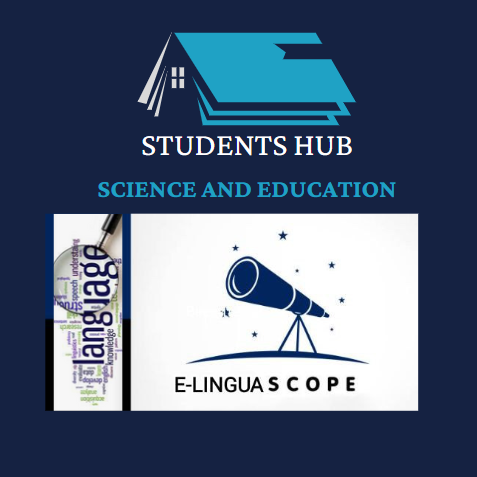 